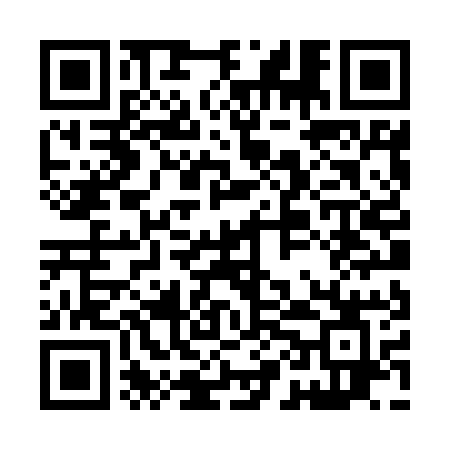 Prayer times for Belcice, Czech RepublicWed 1 May 2024 - Fri 31 May 2024High Latitude Method: Angle Based RulePrayer Calculation Method: Muslim World LeagueAsar Calculation Method: HanafiPrayer times provided by https://www.salahtimes.comDateDayFajrSunriseDhuhrAsrMaghribIsha1Wed3:185:3712:586:038:2010:292Thu3:155:3512:586:048:2110:313Fri3:125:3312:586:058:2310:344Sat3:095:3212:586:068:2410:375Sun3:065:3012:576:078:2610:406Mon3:025:2812:576:088:2710:427Tue2:595:2712:576:098:2910:458Wed2:565:2512:576:108:3010:489Thu2:535:2412:576:108:3210:5110Fri2:505:2212:576:118:3310:5411Sat2:465:2112:576:128:3410:5712Sun2:435:1912:576:138:3611:0013Mon2:425:1812:576:148:3711:0314Tue2:415:1612:576:158:3911:0515Wed2:405:1512:576:168:4011:0616Thu2:405:1412:576:168:4111:0717Fri2:395:1212:576:178:4311:0718Sat2:395:1112:576:188:4411:0819Sun2:385:1012:576:198:4611:0820Mon2:385:0812:576:208:4711:0921Tue2:385:0712:576:208:4811:1022Wed2:375:0612:576:218:4911:1023Thu2:375:0512:586:228:5111:1124Fri2:365:0412:586:238:5211:1125Sat2:365:0312:586:238:5311:1226Sun2:365:0212:586:248:5411:1227Mon2:355:0112:586:258:5511:1328Tue2:355:0012:586:258:5711:1429Wed2:354:5912:586:268:5811:1430Thu2:354:5912:586:278:5911:1531Fri2:344:5812:596:279:0011:15